октября воспитателем Медянкиной Е.Н. в старшей группе «Ромашка» было проведено интерактивное занятие  по мотивам сказки «Приключения монетки».Цель: формирование у дошкольников представлений  о денежных знаках нашей страны. Основное содержание: Рассматривание образцов  российских денежных монет. Чтение сказки «Приключения монетки» с  пояснениями. Д/и «Монетки по порядку» .Знакомство с металлическими денежным монетами России.Мероприятие проведено в рамках Краевого семейного финансового фестиваля.https://vk.com/rcfg24#finfest24.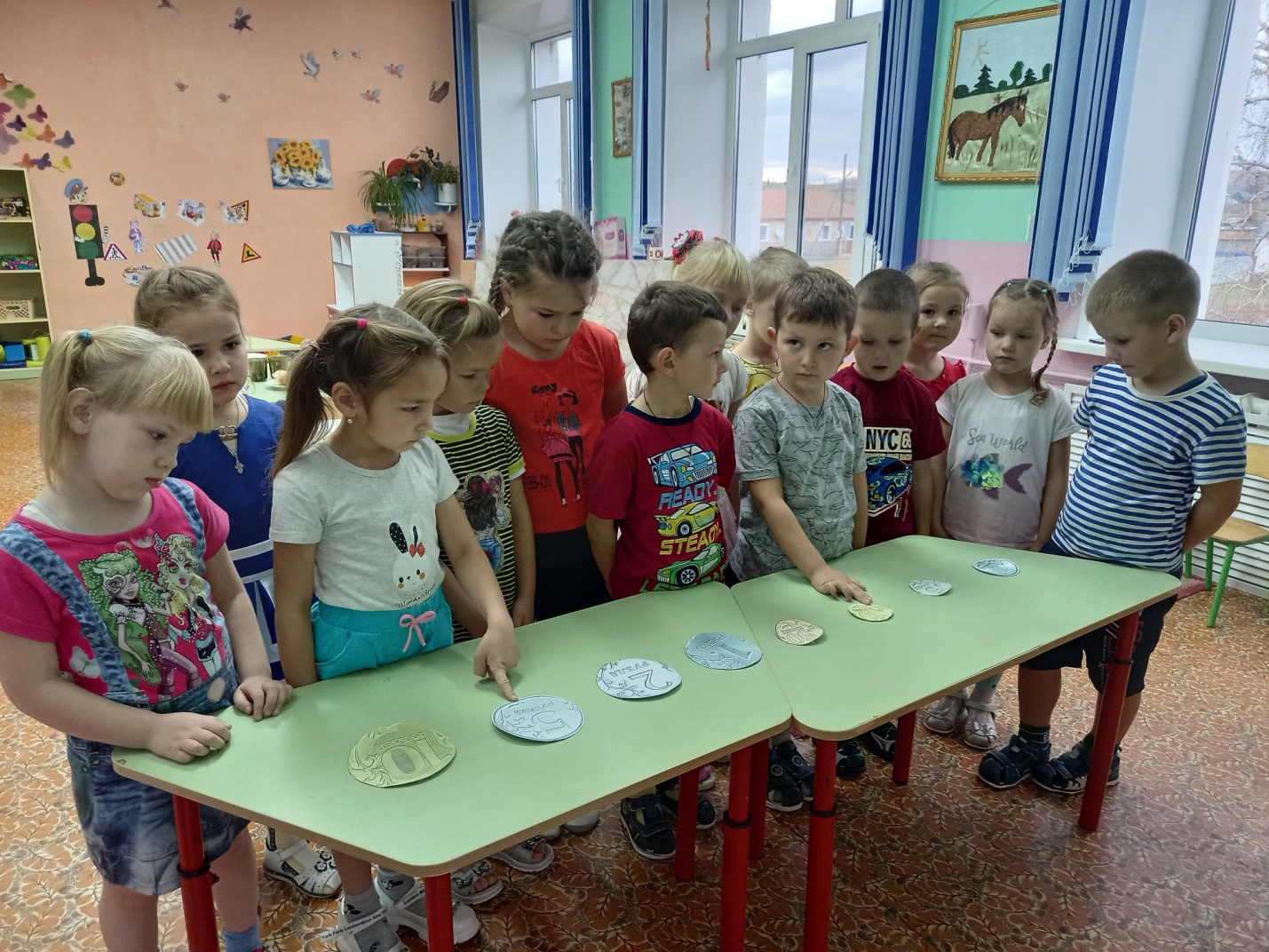 х 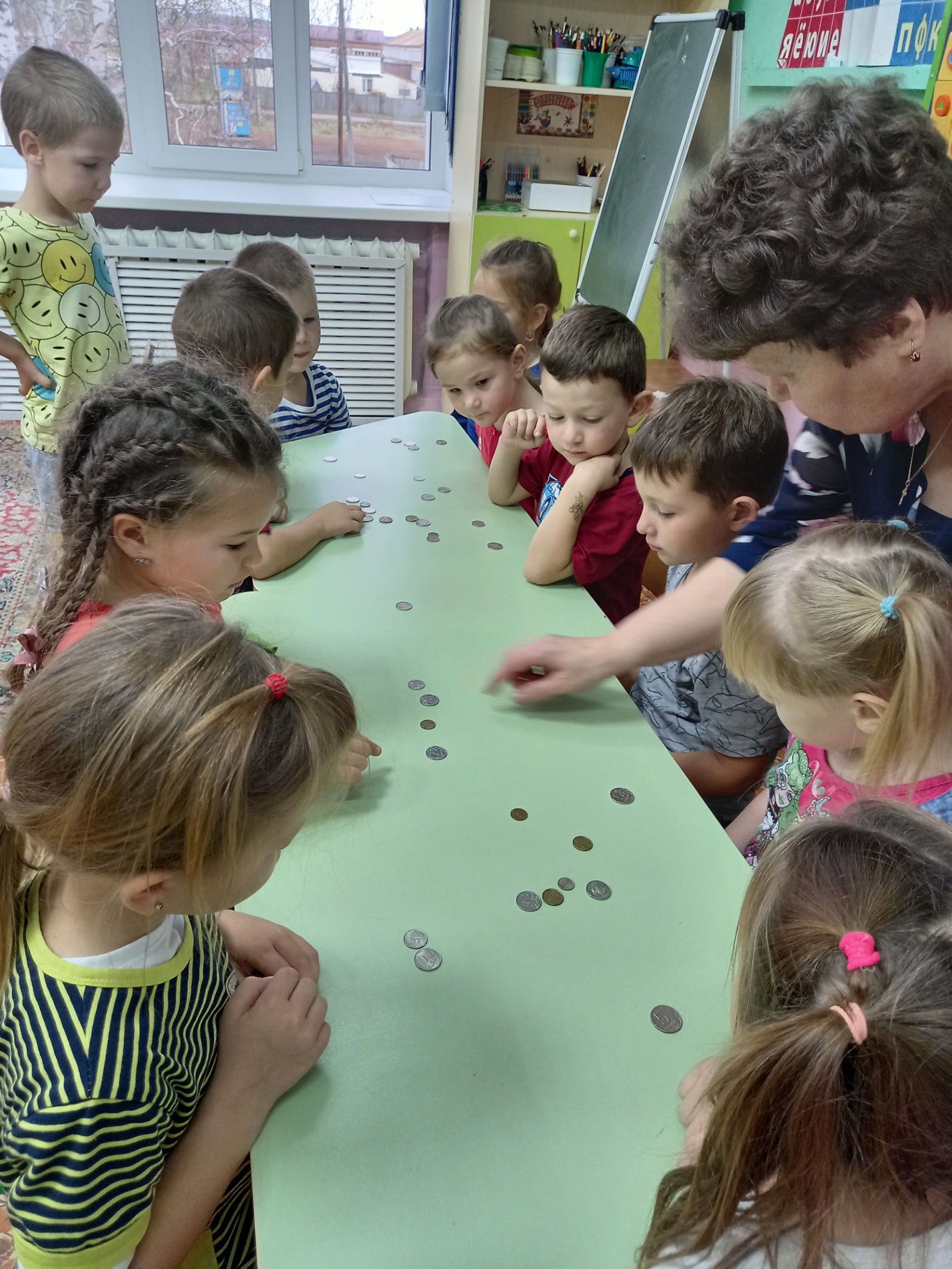 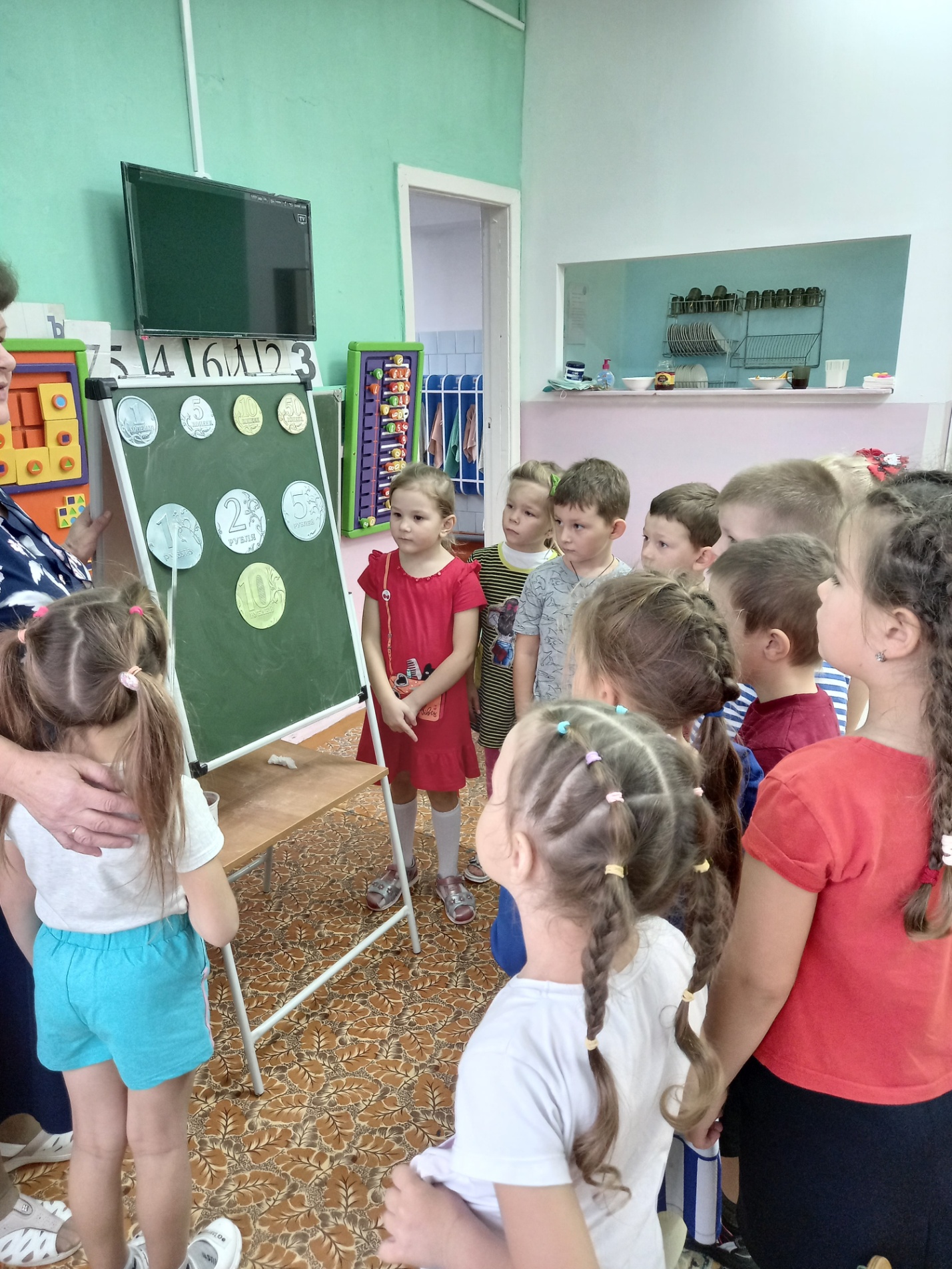 